Урок  31-32: Тип низ - упражнениеПроверка на Дом.: конзолно приложение spavkaЗадача 1: стр.60, зад.1Задача 2: стр.60, зад.2Урок 33: Тип низ – контролно упражнениеКъм задача 2: - добавяне на бутон „Изчисти“Извеждане на резултат (съобщение) чрез MessageBoxC # MessageBoxКласът MessageBox показва поле за съобщения с бутони за съобщение и действие. Бутоните за действие могат да бъдат ОК и Отказ, Да и Не и т.н. A) Обикновено MessageBoxНай-простата форма на MessageBox е диалогов прозорец с текст и бутон ОК. Когато щракнете върху бутона OK, полето изчезва.Следният кодов фрагмент създава обикновено поле за съобщения.string message = "Simple MessageBox";MessageBox.Show (съобщение);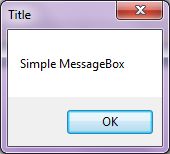 Б) MessageBox със заглавиеСледният кодов фрагмент създава прост MessageBox със заглавие.string message = "Simple MessageBox";низ заглавие = "Заглавие";MessageBox.Show (съобщение, заглавие);В) MessageBox с бутониMessageBox може да има различни комбинации от бутони като YesNo и OKCancel. Изброяването на MessageBoxButtons представлява бутоните, които се показват на MessageBox и има следните стойности.ДобреOK и ОтказAbort, Retry и IgnoreДа, Не и ОтказДа и НеRetry и CancelСледният кодов фрагмент създава MessageBox със заглавие и бутони Да и Не. Това е типичен MessageBox, който можете да извикате, когато искате да затворите приложение. Ако кликнете върху бутона Да, приложението ще бъде затворено. Методът Show връща изброяване на DialogResult.string message = "Искате ли да затворите този прозорец?";низ заглавие = "Затвори прозореца";MessageBoxButtons бутони = MessageBoxButtons.YesNo;DialogResult резултат = MessageBox.Show (съобщение, заглавие, бутони);Ако (резултат == DialogResult.Да) 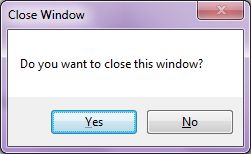   { това.Close ();}друго { // Направи нещо }Г) MessageBox с иконаMessageBox може да покаже икона в диалоговия прозорец. Изброяването на MessageBoxIcons представлява икона, която се показва в MessageBox и има следните стойности.Нито един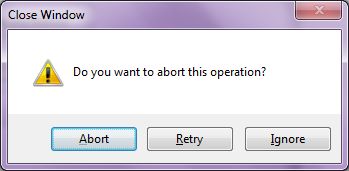 РъкаВъпросВъзклицаниеЗвездичкаСпри сеГрешкаВниманиеИнформацияСледният кодов фрагмент създава MessageBox със заглавие, бутони и икона.string message = "Искате ли да прекратите тази операция?";низ заглавие = "Затвори прозореца";MessageBoxButtons бутони = MessageBoxButtons.AbortRetryIgnore;DialogResult резултат = MessageBox.Show (съобщение, заглавие, бутони, MessageBoxIcon.Warning);Ако (резултат == DialogResult.Abort)  { това.Close (); }Else if (резултат == DialogResult.Retry)   { // Не правете нищо }Друго { // Направи нещо }Д) MessageBox с бутон по подразбиранеМожем също да зададем бутона по подразбиране на MessageBox. По подразбиране първият бутон е бутонът по подразбиране. За тази цел се използва изброяването на MessageBoxDefaultButton и има следните три стойности.Бутон 1Бутон 2Бутон 3Следният кодов фрагмент създава MessageBox със заглавие, бутони и икона и задава втория бутон като бутон по подразбиране.string message = "Искате ли да прекратите тази операция?";низ заглавие = "Затвори прозореца";MessageBoxButtons бутони = MessageBoxButtons.AbortRetryIgnore;DialogResult резултат = MessageBox.Show (съобщение, заглавие, бутони, MessageBoxIcon.Warning, MessageBoxDefaultButton.Button2);Ако (резултат == DialogResult.Abort) { това.Close ();}Else if (резултат == DialogResult.Retry) { // Не правете нищо }Друго { // Направи нещо }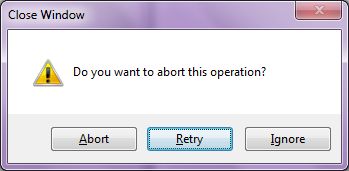 Е) MessageBox с опции за съобщенияИзброяването на MessageBoxOptions представлява различни опции и има следните стойности.ServiceNotificationDefaultDesktopOnlyRightAlignRtlReadingСледният кодов фрагмент създава MessageBox с различни опции.DialogResult резултат = MessageBox.Show (съобщение, заглавие, бутони, MessageBoxIcon.Warning, MessageBoxDefaultButton.Button2, MessageBoxOptions.RightAlign | MessageBoxOptions.RtlReading);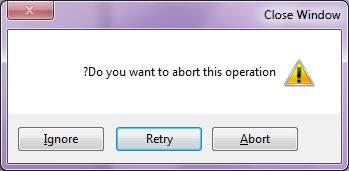 Ж) MessageBox с бутон за помощMessageBox може да има допълнителен бутон, наречен Помощ. Това е полезно, когато трябва да покажем помощен файл. Следният кодов фрагмент създава MessageBox с бутон Помощ.DialogResult резултат = MessageBox.Show (съобщение, заглавие, бутони, MessageBoxIcon.Warning, MessageBoxDefaultButton.Button2, MessageBoxOptions.RightAlign, true);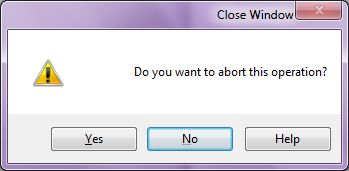 Също така можем да посочим файл за помощ, когато щракнем върху бутона Помощ. Следният кодов фрагмент се позовава на помощен файл.DialogResult резултат = MessageBox.Show (съобщение, заглавие, бутони, MessageBoxIcon.Question, MessageBoxDefaultButton.Button1, 0, "helpfile.chm");